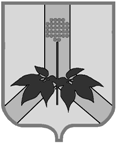 АДМИНИСТРАЦИЯ ДАЛЬНЕРЕЧЕНСКОГО МУНИЦИПАЛЬНОГО РАЙОНАПОСТАНОВЛЕНИЕ03 октября   2017                          г.  Дальнереченск  	                                    № 505-паОб утверждении муниципальной программы Дальнереченского муниципального района«Развитие образования на территории Дальнереченского муниципального района на 2020-2024гг.»В соответствии с Бюджетным кодексом Российской Федерации, Федеральным законом Российской Федерации от 06 октября 2003 года № 131-ФЗ «Об общих принципах организации местного самоуправления в Российской Федерации», на основании постановления администрации Дальнереченского муниципального района от 29 сентября 2015г. № 300-па «Об утверждении Порядка  принятий решений о разработке муниципальных программ, их формирования   и реализации  на территории Дальнереченского  муниципального района и проведения оценки эффективности реализации муниципальных программ», Устава Дальнереченского муниципального района, администрация Дальнереченского муниципального районаПОСТАНОВЛЯЕТ:1. Утвердить муниципальную программу Дальнереченского муниципального района «Развитие образования на территории Дальнереченского муниципального района на 2020-2024г.» (прилагается).2. Отделу по работе с территориями и делопроизводству администрации Дальнереченского муниципального района разместить настоящее постановление на официальном сайте администрации Дальнереченского муниципального района.3. Контроль за исполнением настоящего постановления возложить на заместителя главы администрации Дальнереченского муниципального района Попова А.Г.4. Настоящее постановление вступает в силу со дня его обнародования в установленном порядке.И.о.главы администрации Дальнереченскогомуниципального района                                                                                                 В.С. Дернов Приложениек постановлению администрацииДальнереченского муниципального районаот03.10.2017 №505 -паМуниципальная программа Дальнереченского муниципального района«Развитие образования на территории Дальнереченского муниципального района на 2020-г.»ПАСПОРТ ПРОГРАММЫ1. Анализ исходного состояния проблемы, подлежащей  решениюна подпрограммной основеС 2013 года в системе образования Дальнереченского муниципального района проводится  работа в соответствии с  Законом «Об образовании в РФ», вступившим в силу с 1 сентября 2013 года, государственной политикой и социально-экономическими условиями, сложившимися вДальнереченском муниципальном районе.На основании  Закона Приморского края от 07 ноября 2012 года № 108-КЗ «О внесении изменений в Закон Приморского края «О нормативах расходов  и методике распределения субвенций на реализацию основных общеобразовательных программ между муниципальными образованиями Приморского края» определены критерии отнесения школ к малокомплектным и порядок их финансирования. На сегодняшний день в районе функционирует:10 общеобразовательных учреждений, 2 филиала и 9структурных подразделений «Детский сад»;1 дошкольное учреждение, 1 учреждение дополнительного образования – Дом детского творчества,  1 учреждение дополнительного образования – Детская юношеская спортивная школа. К окончанию 2016-2017 учебного года в общеобразовательных учреждениях Дальнереченского  муниципального района обучалось 1156 человек. Из них 5детей инвалидов. Обучение данной категории детей проводится в соответствии с рекомендациями медицинских учреждений и заключением психолого – медико –педагогической комиссии (далее - ПМПК). Одним из важнейших преобразований в системе общего образования является введение ФГОС общего образования нового поколения, продиктованное необходимостью подготовки выпускников общеобразовательных учреждений к жизни в высокотехнологичном конкурентном мире.С 01 сентября 2011г. по 31.05.2015 муниципальные общеобразовательные учреждения осуществили поэтапный переход на обучение на основе федерального государственного образовательного стандарта начального общего образования (ФГОС НОО). С 01 сентября 2015г. началось внедрение ФГОС основного общего образования(ФГОС ООО). В 2016-2017 учебном году 465учащихся 1-4 классов общеобразовательных учреждений и 211учащихся5-6 классов обучались по новым образовательным стандартам.	Необходимо продолжить создание всех условий для успешного продолжения внедрения ФГОС основного общего образования в 7-9 классах и внедрения ФГОС среднего общего образования с 01.09.2020.Основной стратегией развития общего образования в Дальнереченском районе являются направления, соответствующие Президентской инициативе «Наша новая школа».Государственная итоговая аттестация учащихся в 2016-2017 учебном году проходила в форме основного государственного экзамена (далее – ОГЭ) в 9 классах и единого государственного экзамена (ЕГЭ) в 11 классах. ОГЭ и ЕГЭ проводились в пунктах проведения экзаменов (ППЭ) на базе МОБУ «СОШ с.Стретенка» и МОБУ «СОШ с.Ракитное». Для подвоза учащихся, работников ППЭ, сдачи и получения экзаменационных материалов в управлении спецсвязи (УСС, г. Владивосток) и  региональном центре обработки информации (РЦОИ, г. Владивосток) использовались все школьные автобусы, автобус МКУ «РИДЦ», автомобиль МКУ «УНО» ДМР. Единый государственный экзамен пообязательным предметам – русскому языку и математике - сдавали 79 человек, ОГЭ по 4 предметам (русский язык, математика и два по выбору учащегося) сдавали 104девятиклассника (не допущены к государственной итоговой аттестации 2 ученика МОБУ «СОШ с.Веденка»). Все девятиклассники успешно сдали ОГЭ в июньские сроки и получили аттестаты. 74 (94%) выпускника 11-х классов получили аттестаты. 4 человека получили аттестаты о среднем общем образовании с отличием, 3 учащихся -  аттестаты обосновном общем образовании с отличием.По итогам 2016 – 2017  учебного года  383  ученика  завершили обучение на «4» и «5», что составляет 37,1% (в 2015-2016 учебном году 38 %). В 2013 году экспертной группой департамента образования и науки Администрации Приморского края была проведена аккредитационная экспертиза образовательной деятельности общеобразовательных организаций. По результатам аккредитации все (10) общеобразовательные учреждения получили свидетельства о государственной аккредитации.Дошкольное образование в районе осуществляется в1 муниципальном дошкольном образовательном бюджетном учреждении и в 9 структурных подразделениях «Детский сад» в 9 общеобразовательных учреждениях.Во исполнение Указа Президента Российской Федерации  В.В. Путина от 07 мая 2012 года № 599  «О мерах по реализации государственной политики в области образования и науки»  и в целях реализации государственных гарантий общедоступности дошкольного образования приняты меры по ликвидации очередности в дошкольные образовательные учреждения для детей от 1,5 до 7 лет, предусмотренныемуниципальной  программой «Развитие системы образования Дальнереченского муниципального района на 2014-2016 годы» и Комплексом мер «Дорожная карта». По состоянию на 01.09.2017 очередность на устройство детей в дошкольные учреждения Дальнереченского  муниципального района отсутствует, все желающие обеспечены местами.В автоматизированной информационной системе «Электронная школа Приморья» все образовательные учреждения обеспечивают работу раздела «Электронные дневники и журналы». В данной информационной системе пользователи получают информацию о результатах текущей успеваемости, о содержании образовательного процесса, о посещаемости уроков учащимися. Информационная система «Электронная школа Приморья», также обеспечивает возможность гражданам подавать заявления в электронном виде о постановке на учет для определения детей в дошкольные образовательные учреждения. Поэтому необходимо обеспечить стабильную работу оборудованиясистемы беспроводной сети Интернет с технологией передачи данных Wi-Fiвсех образовательных учреждений.В 2014 -2016 годах улучшилось материально – техническое обеспечение школ. Но материально – техническое оснащение большинства кабинетов учебных дисциплин устарело и не соответствует современным требованиям качественного образования.Поэтому необходимо продолжить модернизацию учебного и компьютерного оборудования, в том числе, необходимо закупить лицензионное программное обеспечение на компьютерыво всех образовательных учреждениях.В целях обеспечения доступности образования в 6 общеобразовательных учреждениях на 10 школьных автобусах осуществляется подвоз184 учащихся (МОБУ «СОШ с. Ариадное» - 31 учащийся, МОБУ «СОШ с. Малиново» - 30, МОБУ «СОШ с. Орехово» - 19, МОБУ «СОШ с. Рождественка» - 34, МОБУ «СОШ с. Стретенка» - 34,МОБУ «СОШ с. Ракитное» - 36). Постановлением Правительства РФ от 29 июня 2017 года №772 запрет на перевозку детей в автобусах старше 10 лет отложен до 1 января 2018 года. В период с 2021 года по 2023 год для обеспечения безопасной перевозки детей в соответствии с требованиями потребуется замена 6 школьных автобусов (МОБУ «СОШ с. Орехово – 1шт., МОБУ «СОШ с. Малиново» -2 шт., МОБУ «СОШ с. Стретенка» - 1, МОБУ «СОШ с. Ракитное» - 1, МОБУ «СОШ с. Рождественка» - 1).В системе дополнительного  образования детей Дальнереченского муниципального района функционирует  2 муниципальных бюджетных учреждения дополнительного образования: «Дом детского творчества с.Ракитное» и «Детская юношеская спортивная школа с.Веденка», имеющие  статус юридического лица. Также  дополнительное образование детей осуществляется в общеобразовательных учреждениях в объединениях детей по интересам (кружки, секции). В целях развития и занятости детей в 2016-2017 учебном году функционировали 62 кружков и секций различных направленностей, 23 факультатива, в которых обучались 754 человека, что составляет 65,5% от общего числа учащихся 1-11 классов.Наибольшую долю составляют кружки художественно - эстетической направленности и спортивные секции. При этом  крайне низкий уровень развития дополнительного образования в области детского технического творчества, недостаточно представлены направления, актуальные для развития инновационной экономики.По возрастному составу обучающихся образовательные программы распределились следующим образом:- дополнительные образовательные программы, предназначенные для детей, получающих основное общее образование, – 53,5%;- на втором месте программы, участники которых обучаются в начальной школе, – 40%;- на третьем месте программы, участники которых обучаются в старшем звене, – 6,5%.Эти данные подтверждают, что основной контингент системы дополнительного образования детей – учащиеся основной и начальной школы. Необходимо разрабатывать и реализовывать профессионально-ориентированные, интегрированные образовательные программы для учащихся старшей школы. Требуется разработка образовательных программ нового поколения, стимулирующих развитие инновационной, проектной, исследовательской деятельности, информационных технологий.Организация  отдыха детей в каникулярное время - один из важных аспектов в образовательной системе. Летнее оздоровление и отдых  2017 года осуществлялся за счет средств   федерального бюджета, а именно:- в 2017 г. пришкольные оздоровительные лагеря работали на базе 10 общеобразовательных учреждений и двух филиалов для 642 школьников, что составило 80% от общего количества учащихся 1-7 классов (800 уч-ся).  На базе 1 общеобразовательного учреждения был проведен лагерь с профильным направлением, в нём отдохнули  15  школьников.- по  предварительной договоренности с Центром занятости в 2017 году на базе ОУ трудоустроено 55 учащихся. Финансирование   поступило из местного бюджета (100 тыс. рублей) и Центра занятости населения.Трудоустройство подростков в свободное от учебы время является одним из видов занятости несовершеннолетних. Поэтому необходимо в дальнейшем продолжить работу с подростками по их трудоустройству, запланировав данные мероприятия в Программу.Решение проблем развития системы образования программно-целевым методом позволит минимизировать риски реализации мероприятий, направленных на развитие системы общего образования Дальнереченского муниципального района, обеспечить получение положительного результата для всех участников образовательных отношений, а также обеспечить консолидацию и целевое использование необходимых для этого ресурсов. 2. Цели и задачи ПрограммыОсновной целью Программы является обеспечение доступности качественного образования, соответствующего требованиям инновационного социально ориентированного развития Российской Федерации.Задачи Программы:Модернизация системы образования как института социального развития;развитие оценки качества образования с учетом внедрения ФГОС всех уровней образования;развитие профильного, дистанционного, инклюзивного обучения, обеспечивающих возможность выбора учащимися учебного плана с учетом особенностей здоровья; внедрение федеральных государственных образовательных стандартов общего образования второго поколения, включающих основные требования к результатам общего образования и условиям осуществления образовательной деятельности;совершенствование муниципальной системы выявления, поддержки и сопровождения одаренных детей;формирование здорового образа жизни подрастающего поколения; создание доступной, открытой, эффективной и востребованной модели непрерывного профессионального роста работников образования;совершенствование содержания и технологий образования и воспитания, в том числе развитие информационных технологий;обновление учебно-материальной базы образовательных учреждений Дальнереченского муниципального района (далее – образовательные учреждения);создание условий для успешной социализации и эффективной самореализации детей и молодёжи Дальнереченского  муниципального района;открытость предоставления информации о деятельности отдельного учреждения и системы образования в целом путём формирования современной системы оценки качества образования;создание  комплекса мер для приведения материально-технического состояния образовательных учреждений в соответствии с государственными санитарными правилами и нормативами, требованиями безопасностиСведения о показателях (целевых индикаторах) ПрограммыДальнереченского муниципального районаМуниципальная программа «Развитие образования на территории Дальнереченского муниципального района на 2016 -2019 г.г»Перечень и краткое описание реализуемых в составе муниципальнойпрограммы Дальнереченского муниципального района подпрограмм 4. Механизм реализации ПрограммыМеханизм реализации Программы направлен на достижение запланированных результатов и величин целевого индикатора и показателей, установленных в Программе, координацию действий ответственного исполнителя и соисполнителей Программы, обеспечение контроля исполнения программных мероприятий, проведение мониторинга состояния работ по выполнению Программы, выработку решений при возникновении отклонения хода работ от плана мероприятий Программы.Решение цели и задач Программы обеспечивается путем проведения соответствующих мероприятий. Мероприятия Программы реализуются посредством финансирования образовательных учреждений на выполнение муниципального задания на оказание ими муниципальных услуг и путём осуществления закупок товаров, выполнения работ, оказания услуг в порядке, установленном действующим законодательством Российской Федерации в сфере закупок товаров, выполнения работ, оказания услуг для обеспечения государственных и муниципальных нужд.Ответственным за реализацию Программы – Муниципальное казенное учреждение «Управление народного образования»Дальнереченского муниципального района. В достижении целевых показателей задействованы образовательные учреждения.МКУ «УНО»ДМР осуществляет в ходе реализации Программы контроль за реализацией программных мероприятий. Финансовое управление  администрации Дальнереченского муниципального района контролирует целенаправленное использование выделенных средств.Внесение изменений в Программу осуществляется по инициативе ответственного исполнителя либо во исполнение поручений главы администрации Дальнереченского муниципального района, в том числе с учетом результатов оценки эффективности реализации Программы.5.Прогноз сводных показателей муниципальных заданий на оказание муниципальных услуг (выполнение работ) муниципальными бюджетными учреждениями по Программе6. Ресурсное обеспечение ПрограммыФинансирование мероприятий Программы реализуется за счет средств районного, краевого и федерального бюджетов в соответствии с перечнем мероприятий по реализации Программы.В ходе реализации Программы отдельные ее мероприятия  в установленном порядке могут уточняться, а объемы финансирования корректироваться с учетом утвержденных расходов районного, краевого и федерального бюджетов. Объем финансирования за счет средств районного бюджета в приложении № 1 к Программе. Привлечение на реализацию целей Программы средств федерального бюджета, краевого бюджета, бюджетов государственных внебюджетных фондов, иных внебюджетных источников в приложении № 2 Программы.7. Координация программных мероприятийМКУ «УНО»ДМР в ходе выполнения Программы:- обеспечивает координацию деятельности по реализации Программы;- вносит в администрацию Дальнереченского муниципального района предложения по выделению средств на реализацию Программы и осуществляет контроль за эффективным использованием денежных средств;- осуществляет взаимодействие с ответственными за выполнение мероприятий Программы.8. Оценка эффективности реализации программных мероприятий ПрограммыОценка эффективности реализации мероприятий Программы осуществляется отделом экономики администрации Дальнереченского муниципального района путем расчета и сравнительного анализа запланированных целевых индикаторов и показателей.Реализация мероприятия  Программы позволит:- улучшить качество предоставляемых образовательных услуг;- повысить результаты государственной итоговой аттестации выпускников;- провести модернизацию учебно-материальной базы общеобразовательных учреждений;- создать условия для успешной социализации и эффективной самореализации детей и молодёжи Дальнереченского муниципального района;-обеспечить подготовку и приемку образовательных учреждений к каждому учебному году без замечаний.Приложение № 1 к программе «Развитие образования на территории Дальнереченского муниципальногорайона на 2020-2024г.г»Ресурсное обеспечение реализации Программы за счет средств районного бюджета, (тыс.руб.)Муниципальная программаДальнереченского муниципального района «Развитие образования на территории Дальнереченскогомуниципального района на 2020-2024 гг»                                                                                                                                             Приложение № 2                                                                                                                                         к программе «Развитие образования на                                                                                                                                       территории Дальнереченского муниципального                                                                                                           района на 2020-2024 г.г»Информация о ресурсном обеспеченииПрограммы Дальнереченского  муниципального района за счет средств районного бюджета и прогнозная оценка привлекаемых на реализацию её целей средств федерального, краевого бюджета, иных внебюджетных источников Муниципальная программа Дальнереченского муниципального района «Развитие образования на территории Дальнереченского муниципального района на 2020-2024 гг»Наименование программыМуниципальная программа Дальнереченского муниципального района «Развитие образования на территории Дальнереченского муниципального района на 2020 г.» (далее – Программа)Основание для разработки ПрограммыБюджетный кодекс Российской Федерации;Федеральный закон Российской Федерации от 29 декабря 2012 года № 273-ФЗ «Об образовании в Российской Федерации»;Федеральный закон Российской Федерации от 06 октября 2003 года № 131-ФЗ «Об общих принципах организации местного самоуправления в Российской Федерации»;Закон Приморского края от 13 августа 2013 года № 243-КЗ «Об образовании в Приморском крае»;постановление администрации Дальнереченского муниципального района от 29сентября 2015 года № 300-па «Об утверждении Порядка  принятий решений о разработке муниципальных программ, их формирования  и реализации  на территории Дальнереченского муниципального района и проведения оценки эффективности реализации муниципальных программ»;Структура ПрограммыПодпрограмма «Развитие системы дошкольного образования на территории Дальнереченского муниципального района»;Подпрограмма «Развитие системы общего образования на территории Дальнереченского муниципального района»;Подпрограмма «Развитие системы дополнительного образования, отдыха, оздоровления и занятости детей и подростков на территории Дальнереченского муниципального района»;4. Отдельные мероприятия.Ответственный исполнитель ПрограммыМуниципальное казенное учреждение «Управление народного образования»Дальнереченскогомуниципального района (далее -  МКУ «УНО» ДМР)Соисполнитель ПрограммыОбразовательные учреждения Дальнереченского муниципального района;Муниципальное бюджетное учреждение дополнительного образования «Дом детского творчества с Ракитное»; Муниципальное бюджетное учреждение дополнительного образования «Детская юношеская спортивная школа с.Веденка»Основные цели ПрограммыОбеспечение доступности качественного образования, соответствующего требованиям инновационного социально ориентированного развития Российской ФедерацииОсновные задачи Программы-Модернизация системы образования как института социального развития;развитие оценки качества образования с учетом внедрения ФГОС всех уровней образования;развитие профильного, дистанционного, инклюзивного обучения, обеспечивающих возможность выбора учащимися учебного плана с учетом особенностей здоровья; внедрение федеральных государственных образовательных стандартов общего образования второго поколения, включающих основные требования к результатам общего образования и условиям осуществления образовательной деятельности;совершенствование муниципальной системы выявления, поддержки и сопровождения одаренных детей;формирование здорового образа жизни подрастающего поколения; создание доступной, открытой, эффективной и востребованной модели непрерывного профессионального роста работников образования;совершенствование содержания и технологий образования и воспитания, в том числе развитие информационных технологий;обновление учебно-материальной базы образовательных учреждений Дальнереченского муниципального района (далее – образовательные учреждения);создание условий для успешной социализации и эффективной самореализации детей и молодёжи Дальнереченского  муниципального района;открытость предоставления информации о деятельности отдельного учреждения и системы образования в целом путём формирования современной системы оценки качества образования;создание  комплекса мер для приведения материально-технического состояния образовательных учреждений в соответствии с государственными санитарными правилами и нормативами, требованиями безопасностиСроки реализации Программы2020 - 2024 годыПеречень основных мероприятий ПрограммыВыполнение муниципального задания по предоставлению дошкольного, начального, основного, среднего и дополнительного образования детей;Организация питания детей;Обеспечение доступа к сети Интернет (оплата трафика);Обеспечение отдыха детей в пришкольных оздоровительных лагерях с дневным пребыванием в каникулярное время;Организация временного трудоустройства несовершеннолетних в возрасте от 14 до 18 лет;Выявление и оказание помощи несовершеннолетним и семьям «группы риска»;Проведение мероприятий для детей и молодежи (соревнования, конкурсы, слеты, фестивали);Мероприятия по повышению квалификации педагогических работников муниципальных учреждений Дальнереченского района;Мероприятия по улучшению технического состояния  образовательных учреждений, в том числе изготовление, проверка, экспертиза проектно-сметной документации;Мероприятия по приведению муниципальных образовательных учреждений в соответствии с требованием безопасности;Оснащение образовательных учреждений  мебелью, технологическим и медицинским оборудованием,  инвентарём;Объемы и источники финансирования ПрограммыОбъем финансирования Программы составляет:Предполагаемый объем финансирования Программы за счет средств краевого бюджета:2020 год -       115170, 0 тыс. рублей;2021 год –      115170,0 тыс. рублей;2022 год –      115170 ,0тыс. рублей;2023 год -       117170,0 тыс.рублей.2024 год –       115170,0 тыс.рублейСредства районного бюджета:2020 год -     90 940,75 тыс.рублей;2021год –     94 088,31 тыс.рублей;2022 год –     96 166,81 тыс.рублей;2023год -       98 342,66тыс.рублей2024 год -      99 693,00 тыс.рублейОжидаемые конечные результаты реализации ПрограммыУвеличение доли учащихся общеобразовательных учреждений обучающихся по ФГОС до 100 %;Обеспеченность учащихся общеобразовательных учреждений учебниками и учебными пособиями до 100 %;Оснащённость образовательных учреждений современным интерактивным и компьютерным  оборудованием до 80 %;Обеспечение 100% детей в возрасте от 1-х до 6-и лет местами в образовательные учреждения (организации), осуществляющие услуги по дошкольному образованию и (или) присмотру и уходу за детьми;Доля образовательных учреждений, открыто предоставляющих достоверную публичную информацию о своей деятельности до 100 %;Увеличение охвата дополнительным образованием детей  до 60 %;Готовность 100 % муниципальных образовательных учреждений к началу каждого нового учебного года. Система  организации контроля по исполнению ПрограммыКонтроль за исполнением Программы осуществляет Муниципальное казенное учреждение «Управление народного образования» Дальнереченского муниципального района Показатель (индикатор)(наименование)Ед. измеренияЗначения показателейЗначения показателейЗначения показателейЗначения показателейЗначения показателейЗначения показателейЗначения показателейПоказатель (индикатор)(наименование)Ед. измеренияОтчетный 2018годТекущий 2019  годОчередной  2020 годПервый год планового периода2021Второй год планового периода2022Третий год планового периода 2023Четвертый год планового периода 20241.Доля детей, охваченных дошкольным образованием, от общей численности детей%56,060,060,060,060,060,060,02.Введение дополнительных мест в системе дошкольного образованияТыс.мест0,00,00,00,00,00,00,03.Отношение среднемесячной заработной платы педагогических работников муниципальных дошкольных образовательных организаций к среднемесячной заработной плате организаций общего образования  региона%1001001001001001001004.Численность обучающихся по программам общего образования в общеобразовательных организациях Дальнереченского муниципального районаТыс.чел.1,1251,1301,1351,1421,1461,1501,1555.Удельный вес численности обучающихся в организациях общего образования, обучающихся по новым федеральным государственным образовательным стандартам%. 87,587,51001001001001006.Численность обучающихся по программам общего образования в расчете на 1 учителяЧеловек9,099,099,289,659,659,659,657.Отношение среднего балла единого государственного экзамена (далее – ЕГЭ) (в расчете на 1 предмет) в 10% школ с лучшими результатами ЕГЭ к среднему баллу ЕГЭ (в расчете на 1 предмет) в 10% школ с худшими результатами ЕГЭ%2,52,52,32,42,52,52,5.8.Доля выпускников муниципальных общеобразовательных организаций, не сдавших ЕГЭ, в общей численности выпускников муниципальных общеобразовательных организацийпроценты0,00,00000,00,09.Количество персональных компьютеров в расчете на 100 обучающихся общеобразовательных школколичество34343434343434.10.Обеспечение горячим питанием детей 1-4 классовпроценты100,0100,0100,0100,0100,0100,0100,011.Отношение среднемесячной заработной платы педагогических работников образовательных организаций общего образования к среднемесячной заработной плате в экономике по региону проценты100,0100,0100,0100,0100,0100,0100,012.Отношение средней заработной платы педагогических работников организаций дополнительного образования детей к среднемесячной заработной плате учителей  регионе%100,0100,0100100,0100,0100,0100,013.Доля детей, охваченных образовательными программами дополнительного образования детей, в общей численности детей и молодежи 5 - 18 летчел71,771,776,875,275,275,275,214.Выполнение муниципальных заданий муниципальными бюджетными учреждениямипроценты100100100100100100100№п/пНаименование  Программы (подпрограммы),отдельногомероприятияОтветственныйисполнитель,соисполнителиСрокСрокОжидаемый   непосредственныйрезультат    (краткое    описание)№п/пНаименование  Программы (подпрограммы),отдельногомероприятияОтветственныйисполнитель,соисполнителиначалареализацииокончанияреализацииОжидаемый   непосредственныйрезультат    (краткое    описание)1.Муниципальная программа Дальнереченского муниципального района «Развитие образования на территории Дальнереченского муниципального района на 2016-2018г.г»МКУ «УНО»ДМР2020 г.2024 г.Удовлетворение потребностей граждан в получении доступного и качественного дошкольного образования Обеспечение доступности качественного образованияРазвития системы дополнительного образования детей вДальнереченском муниципальном районе2.Подпрограмма «Развитие системы дошкольного образования на территории Дальнереченского муниципального района»МКУ «УНО»ДМР2020 г.2024 г.Эффективное функционирование и развитие муниципальной системы дошкольного образования2.1.Реализация основных общеобразовательных программ дошкольного образованияМКУ «УНО»ДМР2020 г.2024 г.Создание условий для осуществления присмотра и ухода за детьми, содержания детей в дошкольных образовательных учрежденияхДостижение 100% доступности дошкольного образования для детей в возрасте от 3 до 7 лет2.1.1.Расходы на обеспечение деятельности (оказание услуг, выполнение работ) муниципальных учрежденийМКУ «УНО»ДМР2020 г.2024г.2.2.Укрепление материально-технической базы образовательных учреждений Дальнереченского муниципального районаМКУ «УНО»ДМР20202024Улучшение состояния зданий образовательных учреждений2.2.1.Расходы по оплате договоров на выполнение работ, оказание услуг, связанных с капитальным ремонтом нефинансовых активов, полученных в аренду или безвозмездное пользование, закрепленных за муниципальными учреждениями на праве оперативного управленияМКУ «УНО»ДМР20202024Улучшение состояния зданий образовательных учрежденийОбеспечение содержаний зданий, сооружений в соответствии с  требованием государственных образовательных стандартов, социальных норм и нормативов2.2.2.Расходы на приобретение муниципальными учреждениями имуществаМКУ «УНО»ДМР20202024Совершенствование материально-технической базы образовательных учреждений2.3.Мероприятия по приведению муниципальных образовательных учреждений в соответствии с требованием безопасностиМКУ «УНО»ДМР20202024Содержание зданий образовательных учреждений в соответствии с требованиями, правилами и нормативами2.3.1.Подготовка зданий к отопительному сезонуМКУ «УНО»ДМР2020 г.2024 г.Обеспечение соблюдения температурного режима здания в соответствии с требованиями СанПиНа2.3.2.Замена ламп накаливания на энергоэффективные(Светодиодные)МКУ «УНО»ДМР2020 г.2024г.Обеспечение соблюдения температурного режима здания в соответствии с требованиями СанПиНа2.3.3.Огнезащитная обработка деревянных конструкцийМКУ «УНО»ДМР2020 г.2024 г.Обеспечение соблюдения пожарной безопасности2.3.5.Обучение по охране труда работников муниципальных образовательных учрежденийМКУ «УНО»ДМР2020 г.2024 г.2.3.6.Замена окон на энергоэффективныеМКУ «УНО»ДМР2020 г.2024 г.Обеспечение соблюдения температурного режима здания в соответствии с требованиями СанПиНа2.3.7.Устройство скважины для забора воды для структурного подразделения «Детский сад» МОБУ «СОШ с. Рождественка»МКУ «УНО»ДМР2020 г.2024г.3.Подпрограмма «Развитие системы общего образования на территории Дальнереченского муниципального района»МКУ «УНО»ДМР2020 г.2024 г.Эффективное функционирование и развитие муниципальной системы общего образования3.1.Реализация основных общеобразовательных программ начального общего, основного общего, среднего общего образованияМКУ «УНО»ДМР2020 г.2024 г.Удовлетворенность населения Дальнереченского муниципального района качеством предоставляемых образовательных услуг3.1.1.Расходы на обеспечение деятельности (оказание услуг, выполнение работ) муниципальных учрежденийМКУ «УНО»ДМР2020 г.2024 г.3.1.2.Мероприятия по профессиональной переподготовке и повышению квалификацииМКУ «УНО»ДМР2020 г.2024 г.Увеличение доли педагогических работников муниципальных образовательных учреждений прошедших курсовую подготовку и переподготовку.3.1.3.Организация проведения государственной аттестации выпускников общеобразовательных организацийМКУ «УНО»ДМР2020 г.2024 г.Увеличение доли выпускников, сдавших ЕГЭ3.2.1.Расходы на обеспечение деятельности (оказание услуг, выполнение работ) муниципальных учрежденийМКУ «УНО»ДМР2020 г.2024 г.3.3. Организация питания детей в школьных столовых МКУ «УНО»ДМР2020 г.2024г.Обеспечение 100 % горячим питанием детей 1-4 классов3.3.1.Расходы на обеспечение бесплатным питанием учащихся 1-4классов муниципальных общеобразовательных учреждений (за счет средств районного бюджета)МКУ «УНО»ДМР2020 г.2024г.Обеспечение 100 % горячим питанием детей 1-4 классов3.4.Укрепление материально-технической базы образовательных учреждений Дальнереченского муниципального районаМКУ «УНО»ДМР2020г.2024г.Улучшение состояния зданий образовательных учреждений3.4.1.Расходы по оплате договоров на выполнение работ, оказание услуг, связанных с капитальным ремонтом нефинансовых активов, полученных в аренду или безвозмездное пользование, закрепленных за муниципальными учреждениями на праве оперативного управленияМКУ «УНО»ДМР2020г.2024г.Улучшение состояния зданий образовательных учреждений3.4.2.Расходы на приобретение муниципальными учреждениями имуществаМКУ «УНО»ДМР2020г.2024г.Совершенствование материально-технической базы образовательных учреждений3.5.Мероприятия по приведению муниципальных образовательных учреждений в соответствии с требованием безопасностиМКУ «УНО»ДМР20202024Содержание зданий образовательных учреждений в соответствии с требованиями, правилами и нормативами3.5.1.Выполнение работ по подготовке к отопительному периоду (промывка, опрессовка систем отопления и т.д.)МКУ «УНО»ДМР2020 г.2024г.Обеспечение соблюдения температурного режима здания в соответствии с требованиями СанПиНа3.5.2.Замена ламп накаливания на энергоэффективные светодиодныеМКУ «УНО»ДМР2020 г.2024г.Обеспечение соблюдения температурного режима здания в соответствии с требованиями СанПиНа3.5.3.Замена окон на энергоэффективныеМКУ «УНО»ДМР2020 г.2024 г.Обеспечение соблюдения температурного режима здания в соответствии с требованиями СанПиНа3.5.4.Огнезащитная обработка деревянных конструкцийМКУ «УНО»ДМР2020 г.2024 г.Обеспечение соблюдения пожарной безопасности3.5.5.Обучение по охране труда работников муниципальных образовательных учрежденийМКУ «УНО»ДМР2020 г.2024 г.Обеспечение соблюдения температурного режима здания в соответствии с требованиями СанПиНа3.5.7.Обустройство пожарного водоема в МОБУ «СОШ с.Ариадное»МКУ «УНО»ДМР2020 г.2024 г.Обеспечение соблюдения пожарной безопасности3.5.8.Ограждение территорий (ремонт ограждения) муниципальных образовательных учреждений)МКУ «УНО»ДМР2020 г.2024 г.Совершенствование материально-технической базы образовательных учреждений3.5.9.Устройство скважины для забора воды для МОБУ «СОШ с.Рождественка»МКУ «УНО»ДМР2020г.2024 г.4.Подпрограмма «Развитие системы дополнительного образования, отдыха, оздоровления и занятости детей и подростков на территории Дальнереченского муниципального района»МКУ «УНО»ДМР2020 г.2024 г.Развитие системы дополнительного образования4.1.Реализация дополнительных общеобразовательных общеразвивающих программМКУ «УНО»ДМР2020 г.2024 г.Обеспечение доступности услуг дополнительного образования4.1.1.Расходы на обеспечение деятельности (оказание услуг, выполнение работ) муниципальных учрежденийМКУ «УНО»ДМР2020 г.2024 г.Обеспечение доступности услуг дополнительного образования4.2.Мероприятия по приведению муниципальных образовательных учреждений в соответствии с требованием безопасностиМКУ «УНО»ДМР20202024Содержание зданий образовательных учреждений в соответствии с требованиями, правилами и нормативами4.2.1.Выполнение работ по подготовке к отопительному периоду (промывка, опрессовка систем отопления и т.д.)МКУ «УНО»ДМР2020 г.2024 г.Обеспечение соблюдения температурного режима здания в соответствии с требованиями СанПиНа4.2.2.Закупка и заправка огнетушителейМКУ «УНО»ДМР2020 г.2024 г.Обеспечение соблюдения пожарной безопасности4.3.Организация отдыха, оздоровления и занятости детей и подростков на территории Дальнереченского муниципального районаМКУ «УНО»ДМР2020 г.2024 г.4.3.1.Организация и обеспечение оздоровления и отдыха детей Приморского края (за исключением организации отдыха детей в каникулярное время)МКУ «УНО»ДМР2020 г.2024 г.Обеспечение 2-х разовым сбалансированным питанием детей в пришкольных  лагерях с дневным  пребыванием4.3.2.Организация временного трудоустройства несовершеннолетних в возрасте от 14 до 18 летМКУ «УНО»ДМР2020 г.2024 г.Создание 50 временных рабочих мест для несовершеннолетних в общеобразовательных учреждениях.4.3.3.Мероприятия по выявлению и оказание помощи несовершеннолетним и семьям «группы риска»МКУ «УНО»ДМР2020г.2024г.Социально-психологическая помощь неблагополучным семьям4.3.4Проведение мероприятий для детей и молодежи (соревнования, конкурсы, слеты, фестивали)МКУ «УНО»ДМР2020 г.2024г.Привлечение детей и молодежи к участию в молодежных массовых мероприятиях, спортивных соревнованиях5.Отдельные мероприятияОтдельные мероприятия5.1.Компенсация родительской платы за присмотр и уход за ребенком в муниципальных образовательных учреждениях, реализующих образовательную программу дошкольного образованияМКУ «УНО»ДМР2020г.2024 г.5.2.Сопровождение реализации муниципальной программыМКУ «УНО»ДМР2020 г.2024г.в том числе:5.2.1.Расходы на обеспечение деятельности (оказание услуг, выполнение работ) муниципальных учрежденийМКУ «УНО»ДМР2020г.2024 г.Осуществление деятельности муниципального казенного учреждения «Управление народного образования «Дальнереченского муниципального района№ п/пНаименование муниципальной услуги (выполняемой работы), показателя объема услуги (выполняемой работы)Значение показателя объема муниципальной услуги (выполняемой работы)Значение показателя объема муниципальной услуги (выполняемой работы)Значение показателя объема муниципальной услуги (выполняемой работы)Значение показателя объема муниципальной услуги (выполняемой работы)Значение показателя объема муниципальной услуги (выполняемой работы)Расходы краевого и районного бюджета на оказание муниципальной услуги (выполнение работы), тыс.руб.Расходы краевого и районного бюджета на оказание муниципальной услуги (выполнение работы), тыс.руб.Расходы краевого и районного бюджета на оказание муниципальной услуги (выполнение работы), тыс.руб.Расходы краевого и районного бюджета на оказание муниципальной услуги (выполнение работы), тыс.руб.Расходы краевого и районного бюджета на оказание муниципальной услуги (выполнение работы), тыс.руб.№ п/пНаименование муниципальной услуги (выполняемой работы), показателя объема услуги (выполняемой работы)первыйгодплановогопериода(2020)второйгодплановогопериода (2021)третийгод плановогопериода (2022)четвертый годплановогопериода (2023)Пятый годплановогопериода (2024)первыйгодплановогопериода(2020)второйгодплановогопериода (2021)третийгод плановогопериода (2022)четвертый годплановогопериода (2023)Пятый годплановогопериода (2024)1234567891011121.Услуга по реализации основных общеобразовательных программ дошкольного образования39039039039039020898,020898,020898,020898,020898,02.Услуга по присмотру и уходу39039039039039024024,8824625,5025241,1425872,1726518,97ВСЕГО по общему образованию11301142114611501155128075,25129044,16130037,28131055,24132098,653.Услуга по реализации общеобразовательных программ начального общего образования46547147247447652703,1053101,6753549,3553968,5554398,224.Услуга по реализации общеобразовательных программ основного общего образования55856456656857063244,2463722,0164225,4164728,1865243,525.Услуга по реализации общеобразовательных программ среднего общего образования10710710810810912127,9112220,4812262,5212358,5112456,916.Услуга  по реализации дополнительных общеобразовательных общеразвивающих программ93293293293293210661,6910928,2311201,4411481,4711768,51N  п/п  Наименование    отдельного     мероприятия  Ответственныйисполнитель, соисполнителиКод бюджетнойклассификацииЦСРРасходы (тыс. руб.), годыРасходы (тыс. руб.), годыРасходы (тыс. руб.), годыРасходы (тыс. руб.), годыРасходы (тыс. руб.), годыN  п/п  Наименование    отдельного     мероприятия  Ответственныйисполнитель, соисполнителиКод бюджетнойклассификацииЦСРПервый 2020 год планового периодаВторой 2021 год планового периодаТретий 2022 год планового периодаЧетвертый 2023 год планового периодаПятый 2024 год планового периода1.Муниципальная программа «Развитие образования на территории Дальнереченского муниципального района на 2016-2019г.г»МКУ «УНО»ДМР010000000090 940,7594 088,3196 166,8198342,6699 693,002.Подпрограмма «Развитие системы дошкольного образования на территории Дальнереченского муниципального района» МКУ «УНО»ДМР011000000024 434,8825 140,5025 546,1426 107,1726 853,972.1.Основное мероприятие: Реализация основных общеобразовательных программ дошкольного образованияМКУ «УНО»ДМР011010000024024,8824625,5025241,1425872,1726518,97в том числе:2.1.Расходы на обеспечение деятельности (оказание услуг, выполнение работ) муниципальных учрежденийМКУ «УНО»ДМР011017059024024,8824625,5025241,1425872,1726518,972.2.Основное мероприятие: Укрепление материально-технической базы образовательных учреждений Дальнереченского муниципального района МКУ «УНО»ДМР011020000060,0210,060,060,060,0в том числе:2.2.1.Расходы по оплате договоров на выполнение работ, оказание услуг, связанных с капитальным ремонтом нефинансовых активов, полученных в аренду или безвозмездное пользование, закрепленных за муниципальными учреждениями на праве оперативного управленияМКУ «УНО»ДМР01102706002.2.2.Устройство скважины для забора воды для структурного подразделения «Детский сад» МОБУ «СОШ с. Рождественка»МКУ «УНО»ДМР0110370600150,02.2.3.Расходы на приобретение муниципальными учреждениями имуществаМКУ «УНО»ДМР011022312060,060,060,060,060,02.3.Основное мероприятие:Мероприятия по приведению муниципальных образовательных учреждений в соответствии с требованием безопасностиМКУ «УНО»ДМР0110300000350,0305,0245,0175,0275,02.3.1.Подготовка зданий к отопительному сезонуМКУ «УНО»ДМР011037059465,065,065,065,065,02.3.2.Замена ламп накаливания на энергоэффективные(светодиодные)МКУ «УНО»ДМР011037059520,020,020,020,020,0В том числе:СП «Детский сад» МОБУ «СОШ с.Ариадное»20,0СП «Детский сад» МОБУ «ООШ с.Любитовка»20,0СП «Детский сад» МОБУ «СОШ с.Малиново»20,0МДОБУ «Детский сад с.Ракитное»20,0СП «Детский сад» МОБУ «СОШ с.Орехово»20,02.3.3.Замена противопожарного оборудованияМКУ «УНО»ДМР011037059855,060,060,060,060,02.3.4.Огнезащитная обработка чердачных помещенийМКУ «УНО»ДМР0110370596200,02.3.5.Установка противопожарных дверейМКУ «УНО»ДМР011037059Д160,0100,050,0120,0В том числе:МДОБУ «Детский сад с.Ракитное» (4двери)160,0СП «Детский сад»МОБУ «ООШ с.Соловьевка»(2 двери)100,0СП «Детский сад»МОБУ «ООШ с.Любитовка»(21дверь)50,0СП «Детский сад»МОБУ «СОШ с.Ариадное»(2 двери)120,02.3.4Обучение по охране труда работников муниципальных образовательных учрежденийМКУ «УНО»ДМР011037059910,00,00,00,010,03.Подпрограмма «Развитие системы общего образования на территории Дальнереченского муниципального района»МКУ «УНО»ДМР012000000045 134,5547 206,3648 446,0849 514,4449 557,853.1.Основное мероприятие:Реализации основных общеобразовательных программ начального общего, основного общего, среднего общего образованияМКУ «УНО»ДМР012010000040202,8541171,7642164,8843182,8444226,25в том числе:3.1.1.Расходы на обеспечение деятельности (оказание услуг, выполнение работ) муниципальных учрежденийМКУ «УНО»ДМР01201705938756,2539725,1640718,2841736,2442779,653.1.2.Мероприятия по профессиональной переподготовке и повышению квалификацииМКУ «УНО»ДМР012012313080,080,080,080,080,03.1.3.Организация проведения государственной аттестации выпускников общеобразовательных организацийМКУ «УНО»ДМР0120170593520,0520,0520,0520,0520,03.2.1.Подвоз обучающихся в общеобразовательных учрежденияхМКУ «УНО»ДМР0120160590846,60846,60846,60846,60846,603.3.Основное мероприятие:Организация питания детей в школьных столовых (заработная плата поваров, стоимость набора продуктов для питания детей 1-4 классов)МКУ «УНО»ДМР0120П000002321,702414,602511,202611,602611,60в том числе:Расходы на обеспечение бесплатным питанием учащихся 1-4классов муниципальных общеобразовательных учреждений (заработная плата поваров, удешевление стоимость набора продуктов для питания детей 1-4 классов) (за счет средств районного бюджета)МКУ «УНО»ДМР0120П230503.4.Основное мероприятие: Укрепление материально-технической базы образовательных учреждений Дальнереченского муниципального районаМКУ «УНО»ДМР0120400000880,01880,02080,02080,01080,0в том числе:3.4.1.Расходы по оплате договоров на выполнение работ, оказание услуг, связанных с капитальным ремонтом нефинансовых активов, полученных в аренду или безвозмездное пользование, закрепленных за муниципальными учреждениями на праве оперативного управленияМКУ «УНО»ДМР0120470600Расходы по оплате договоров на выполнение работ, оказание услуг, связанных с капитальным ремонтом нефинансовых активов, полученных в аренду или безвозмездное пользование, закрепленных за муниципальными учреждениями на праве оперативного управления в целях софинансирования которых из бюджетов субъектов российской Федерации предоставляются местным бюджетамМКУ «УНО»ДМР01204S2340800,0800,0---в том числе:Ремонт кровли МОБУ СОШ с.Веденка»МКУ «УНО»ДМР0120470600800,0Ремонт кровли МОБУ СОШ с.Малиново»800,03.4.2.Расходы на приобретение муниципальными учреждениями имуществаМКУ «УНО»ДМР012042312080,01080,02080,02080,01080,0В том числе:-Технологическое оборудование30,030,030,030,030,0-Школьная мебель50,050,050,050,050,0-Приобретение школьных автобусов-1000,02000,02000,01000,0- МОБУ «СОШ с.Орехово» 1000,0- МОБУ «СОШ с.Стретенка» 1000,0- МОБУ «СОШ с.Ариадное» 1000,0- МОБУ «СОШ с.Малиново» 1000,0-МОБУ «СОШ с.Рождественка» 1000,0- МОБУ «СОШ с.Ракитное» 1000,03.5.Основное мероприятие: Мероприятия по приведению муниципальных общеобразовательных учреждений в соответствии с требованием безопасностиМКУ «УНО»ДМР01205000001 730,01 740,01 690,01 640,01 640,03.5.1.Выполнение работ по подготовке к отопительному периоду (промывка, опрессовка систем отопления и т.д.)МКУ «УНО»ДМР0120570594350,0380,0380,0380,0380,03.5.2.Замена окон на энергоэффективныеМКУ «УНО»ДМР0120570598700,0700,0700,0700,0700,0В том числе:МОБУ «СОШ с.Рождественка»700,0МОБУ «СОШ с.Малиново»700,0МОБУ «СОШ с.Веденка»700,0МОБУ «СОШ с.Ариадное»700,0МОБУ «СОШ с.Орехово»700,03.5.3.Огнезащитная обработка деревянных конструкций,МКУ «УНО»ДМР0120570596200,0----3.5.4.Обучение по охране труда работников муниципальных образовательных учрежденийМКУ «УНО»ДМР012057059980,080,080,080,080,03.5.5Обустройство пожарного водоема в МОБУ «СОШ с.Ариадное»МКУ «УНО»ДМР0120540010100,0----3.5.6.Ограждение территорий (ремонт ограждения) муниципальных образовательных учрежденийМКУ «УНО»ДМР012057059Т200,0250,0250,0250,0250,0В том числе:МОБУ «СОШ с.Сальское»200,0МОБУ «ООШ с.Любитовка»250,0МОБУ «ООШ с.Соловьевка»250,0Полянский филиал МОБУ «СОШ с.Орехово»250,0Боголюбовский филиал МОБУ «СОШ с.Орехово»250,03.5.7.Замена противопожарного оборудованияМКУ «УНО»ДМР0120570598100,0130,0130,130,0130,03.5.8Установка противопожарных дверейМКУ «УНО»ДМР012057059Д-200,0150,0100,0100,0В том числе:МОБУ «СОШ  с.Ариадное»(4двери)200,0Боголюбовский филиал МОБУ «СОШ с.Орехово»100,0Полянский филиал МОБУ «СОШ с.Орехово»50,0МОБУ «ООШ с.Любитовка»100,0МОБУ «СОШ с.Веденка»100,04.Развитие системы дополнительного образования, отдыха, оздоровления и занятости детей и подростков на территории Дальнереченского муниципального районаМКУ «УНО»ДМР013000000011 227,6911 344,2311 517,4411 797,4712 084,514.1.Основное мероприятие: Реализация дополнительных общеобразовательных, общеразвивающих программМКУ «УНО»ДМР013010000010661,6910928,2311201,4411481,4711768,51в том числе:4.1.1.Расходы на обеспечение деятельности (оказание услуг, выполнение работМКУ «УНО»ДМР013017059010661,6910928,2311201,4411481,4711768,514.2.Основное мероприятие: Мероприятия по приведению муниципальных общеобразовательных учреждений в соответствии с требованием безопасностиМКУ «УНО»ДМР0130200000256,0106,06,06,06,04.2.1.Выполнение работ по подготовке к отопительному периоду (промывка, опрессовка систем отопления)МКУ «УНО»ДМР01302705946,06,06,06,06,04.2.2.Ограждение территорий (ремонт ограждения) муниципальных образовательных учрежденийМКУ «УНО»ДМР013027059Т250,0----Установка противопожарных дверейМКУ «УНО»ДМР013027059Д-100,0---4.3.Основное мероприятие: Организация отдыха, оздоровления и занятости детей и подростков на территории Дальнереченского муниципального районаМКУ «УНО»ДМР0130300000310,0310,0310,0310,0310,04.3.1.Организация временного трудоустройства несовершеннолетних в возрасте от 14 до 18 летМКУ «УНО»ДМР0130323090100,0100,0100,0100,0100,04. 3.2.Мероприятия по выявлению и оказанию помощи несовершеннолетним и семьям «группы риска»МКУ «УНО»ДМР013032310030,030,030,030,030,04.3.3.Проведение мероприятий для детей и молодежи (соревнования, конкурсы, слеты, фестивали)МКУ «УНО»ДМР0130323140180,0180,0180,0180,0180,0Отдельные мероприятия5.Основное мероприятие: Сопровождение реализации муниципальной программыМКУ «УНО»ДМР019010000010 143,6310 397,2210 657,1510 923,5811 196,67в том числе:5.1.Расходы на обеспечение деятельности (оказание услуг, выполнение работ) муниципальных учрежденийМКУ «УНО»ДМР019017059010143,6310397,2210657,1510923,5811196,67N  п/п  Наименование    отдельного     мероприятия  Ответственныйисполнитель, соисполнителиКод бюджетнойклассификацииЦСРРасходы (тыс. руб.), годыРасходы (тыс. руб.), годыРасходы (тыс. руб.), годыРасходы (тыс. руб.), годыРасходы (тыс. руб.), годыРасходы (тыс. руб.), годыРасходы (тыс. руб.), годыРасходы (тыс. руб.), годыРасходы (тыс. руб.), годыРасходы (тыс. руб.), годыN  п/п  Наименование    отдельного     мероприятия  Ответственныйисполнитель, соисполнителиКод бюджетнойклассификацииЦСРПервый 2020 год планового периодаВ том числе с местного бюджетаВторой 2021 год планового периодаВ том числе с местного бюджетаТретий 2022 год планового периодаВ том числе с местного бюджетаЧетвертый2023 год планового периодаВ том числе с местного бюджетаПятый2024 год планового периодаВ том числе с местного бюджета1.Муниципальная программа Дальнереченского муниципального района «Развитие образования на территории Дальнереченского муниципального района на 2016-2019 г.г»МКУ «УНО»ДМР0100000000206110,7590940,75209258,3194088,31211336,8196166,81213512,6698342,66214863,0099693,002.Подпрограмма «Развитие системы дошкольного образования на территории Дальнереченского муниципального района» МКУ «УНО»ДМР011000000045332,8824434,8846038,5025140,5046444,1425546,1447005,1026107,1747751,9726853,972.1.Основное мероприятие: Реализация основных общеобразовательных программ дошкольного образованияМКУ «УНО»ДМР011010000044922,8824024,8845523,5024625,5046139,1425241,1446770,1725872,1747416,9726518,97в том числе:2.1.1.Расходы на обеспечение деятельности (оказание услуг, выполнение работ) муниципальных учрежденийМКУ «УНО»ДМР011017059044922,8824024,8845523,5024625,5046139,1425241,1446770,1725872,1747416,9726518,972.1.2.Обеспечение государственных гарантий реализации прав на получение общедоступного и бесплатного дошкольного образования в муниципальных дошкольных образовательных организацияхКраевой бюджет011019307020898,0208982089820898208982.2.Основное мероприятие: Укрепление материально-технической базы образовательных учреждений Дальнереченского муниципального района, реализующих программу дошкольного образования МКУ «УНО»ДМР011020000060,060,0210,0210,060,060,060,060,060,060,0в том числе:2.2.1.Расходы по оплате договоров на выполнение работ, оказание услуг, связанных с капитальным ремонтом нефинансовых активов, полученных в аренду или безвозмездное пользование, закрепленных за муниципальными учреждениями на праве оперативного управленияМКУ «УНО»ДМР0110270600-2.2.2.Устройство скважины для забора воды для структурного подразделения «Детский сад» МОБУ «СОШ с. Рождественка»МКУ «УНО»ДМР0110370600--150,0150,0------2.2.3.Расходы на приобретение муниципальными учреждениями имуществаМКУ «УНО»ДМР011022312060,060,060,060,060,060,060,060,060,060,02.3.Основное мероприятие: Мероприятия по приведению муниципальных образовательных учреждений, реализующих программу дошкольного образования в соответствие с требованием безопасностиМКУ «УНО»ДМР0110300000350,0350,0305,0305,0245,0245,0175,0175,0275,0275,02.3.1.Подготовка зданий к отопительному сезонуМКУ «УНО»ДМР011037059465,065,065,065,065,065,065,065,065,065,02.3.2.Замена ламп накаливания на энергоэффективныеМКУ «УНО»ДМР011037059520,020,020,020,020,020,020,020,020,020,02.3.3.Замена противопожарного оборудованияМКУ «УНО»ДМР011037059855,055,060,060,060,060,060,060,060,060,02.3.4Огнезащитная обработка чердачных помещенийМКУ «УНО»ДМР0110370596200,0200,0--------Установка противопожарных дверейМКУ «УНО»ДМР011037059Д--160,0160,0100,0100,050,050,0120,0120,02.3.5Обучение по охране труда работников муниципальных образовательных учрежденийМКУ «УНО»ДМР011037059910,010,0------10,010,03.Подпрограмма «Развитие системы общего образования на территории Дальнереченского муниципального района»МКУ «УНО»ДМР0120000000136190,5545134,55138262,3647206,36139502,0848446,08140570,4449514,44140613,8549557,853.1.Основное мероприятие: Реализации основных общеобразовательных программ начального общего, основного общего, среднего общего образованияМКУ «УНО»ДМР0120100000131258,8540202,85132227,7641171,76133220,8842164,88134238,8443182,84135282,2544226,25в том числе:3.1.1.Расходы на обеспечение деятельности (оказание услуг, выполнение работ) муниципальных учрежденийМКУ «УНО»ДМР01201705938756,2539725,1640718,2841736,2442779,653.1.2.Расходы на исполнение госполномочий по реализации дошкольного, общего и дополнительного образования в муниципальных общеобразовательных учреждениях по основным общеобразовательным программамКраевой бюджет01201930689319,089319,089319,089319,089319,03.1.3.Мероприятия по профессиональной переподготовке и повышению квалификацииМКУ «УНО»ДМР012012313080,080,0380,0380,0380,0380,0380,0380,0380,0380,03.1.4.Организация проведения государственной аттестации выпускников общеобразовательных организацийМКУ «УНО»ДМР0120170593520,0520,0520,0520,0520,0520,0520,0520,0520,0520,03.1.5Подвоз обучающихся в общеобразовательные учрежденияМКУ «УНО»ДМР0120160590846,60846,60846,60846,60846,60846,60846,60846,60846,60846,603.3.Основное мероприятие: Организация питания детей в школьных столовых (заработная плата поваров, стоимость набора продуктов для питания детей 1-4 классов)МКУ «УНО»ДМР0120П000004058,702321,704151,602414,604248,202511,204348,602611,604348,602611,60в том числе:3.3.1.Расходы на обеспечение бесплатным питанием учащихся 1-4классов муниципальных общеобразовательных учреждений (заработная плата поваров, удешевление стоимость набора продуктов для питания детей 1-4 классов) (за счет средств районного бюджета)МКУ «УНО»ДМР0120П230502321,702414,602511,202611,602611,603.3.2.Обеспечение обучающихся в младших классах (1-4 классов включительно) бесплатным питаниемКраевой бюджет0120П930501737,01737,01737,01737,01737,03.4.Основное мероприятие: Укрепление материально-технической базы образовательных учреждений Дальнереченского муниципального районаМКУ «УНО»ДМР0120400000880,0880,01880,01880,02080,02080,02080,02080,01080,01080,0в том числе:3.4.1.Расходы по оплате договоров на выполнение работ, оказание услуг, связанных с капитальным ремонтом нефинансовых активов, полученных в аренду или безвозмездное пользование, закрепленных за муниципальными учреждениями на праве оперативного управленияМКУ «УНО»ДМР0120470600в том числе:Расходы по оплате договоров на выполнение работ, оказание услуг, связанных с капитальным ремонтом нефинансовых активов, полученных в аренду или безвозмездное пользование, закрепленных за муниципальными учреждениями на праве оперативного управления в целях софинансирования которых из бюджета субъектов РФ предоставляются местным бюджетам субсидииМКУ «УНО»ДМР01204S2340800,0800,0800,0800,0------Расходы по оплате договоров на выполнение работ, оказание услуг, связанных с капитальным ремонтом нефинансовых активов, полученных в аренду или безвозмездное пользование, закрепленных за муниципальными учреждениями на праве оперативного управления за счет субсидий из краевого бюджетаМКУ «УНО»ДМР01204923403.4.2.Расходы на приобретение муниципальными учреждениями имуществаМКУ «УНО»ДМР012042312080,080,01080,01080,02080,02080,02080,02080,01080,01080,03.5.Основное мероприятие: Мероприятия по приведению муниципальных общеобразовательных учреждений в соответствии с требованием безопасностиМКУ «УНО»ДМР01205000001730,01730,01740,01740,01690,01690,01640,01640,01640,01640,03.5.1.Выполнение работ по подготовке к отопительному периоду  (промывка, опрессовка систем отопления и т.д.)МКУ «УНО»ДМР0120570594350,0350,0380,0380,0380,0380,0380,0380,0380,0380,03.5.2.Установка камер видеонаблюдения в общеобразовательных учрежденияхМКУ «УНО»ДМР012057050Т3.5.3.Замена окон на энергоэффективныеМКУ «УНО»ДМР0120570599700,0700,0700,0700,0700,0700,0700,0700,0700,0700,03.5.4.Огнезащитная обработка деревянных конструкций,МКУ «УНО»ДМР0120570596200,0200,0--------3.5.5.Обучение по охране труда работников муниципальных образовательных учрежденийМКУ «УНО»ДМР012057059880,080,080,080,080,080,080,080,080,080,03.5.6.Обустройство пожарного водоема в МОБУ «СОШ с.Ариадное»МКУ «УНО»ДМР0120540010100,0100,0--------3.5.7.Ограждение территорий (ремонт ограждения) муниципальных образовательных учрежденийМКУ «УНО»ДМР012057059Т250,0250,0250,0250,0250,0250,0250,0250,0250,0250,03.5.8.Замена противопожарного оборудованияМКУ «УНО»ДМР0120570598130,0130,0130,0130,0130,0130,0130,0130,0130,0130,03.5.10Установка противопожарных дверейМКУ «УНО»ДМР012057059Д--200,0200,0150,0150,0100,0100,0100,0100,04.Развитие системы дополнительного образования, отдыха, оздоровления и занятости  детей и подростков на территории Дальнереченского муниципального районаМКУ «УНО»ДМР013000000012602,6911227,6912719,2311344,2312892,4411517,4413172,4711797,4713459,5412084,514.1.Основное мероприятие: Реализация дополнительных общеобразовательных, общеразвивающих программМКУ «УНО»ДМР013010000010661,6910661,6910928,2310928,2311201,4411201,4411481,4711481,4711768,5111768,51в том числе:4.1.1.Расходы на обеспечение деятельности (оказание услуг, выполнение работМКУ «УНО»ДМР013017059010661,6910661,6910928,2310928,2311201,4411201,4411481,4711481,4711768,5111768,514.2.Основное мероприятие: Мероприятия по приведению муниципальных общеобразовательных учреждений в соответствии с требованием безопасностиМКУ «УНО»ДМР0130200000256,0256,0106,0106,06,06,06,06,06,06,04.2.1.Выполнение работ по подготовке к отопительному периоду (промывка, опрессовка систем отопления)МКУ «УНО»ДМР01302705946,06,06,06,06,06,06,06,06,06,04.2.2.Ограждение территории(ремонт ограждения)муниципальных учрежденийМКУ «УНО»ДМР0130270597250,0250,0--------Установка противопожарных дверейМКУ «УНО»ДМР013027059Д--100,0100,04.3.Основное мероприятие: Организация отдыха, оздоровления и занятости детей и подростков на территории Дальнереченского муниципального районаМКУ «УНО»ДМР01303000001685,0310,01685,0310,01685,0310,01685,0310,01685,0310,04.3.1.Организация временного трудоустройства несовершеннолетних в возрасте от 14 до 18 летМКУ «УНО»ДМР01303230904. 3.2.Мероприятия по выявлению и оказанию помощи несовершеннолетним и семьям «группы риска»МКУ «УНО»ДМР01303231004.3.3.Проведение мероприятий для детей и молодежи (соревнования, конкурсы, слеты, фестивали)МКУ «УНО»ДМР01303231404.3.4.Организация и обеспечение оздоровления и отдыха детей Приморского края (за исключением организации отдыха детей в каникулярное время)Краевой бюджет01303930801375,01735,01375,01735,01735,05.Основное мероприятие: Компенсация части родительской платы за содержание ребенка в государственных и муниципальных образовательных учреждениях, реализующих основную общеобразовательную программу дошкольного образованияКраевой бюджет01304000001841,01841,01841,01841,01841,01841,01841,01841,01841,01841,0В том числе:5.1.Компенсация части платы, взимаемой с родителей (законных представителей) за присмотр и уход за детьми, осваивающими образовательные программы дошкольного образования в организациях, осуществляющих образовательную деятельностьКраевой бюджет01304930901841,01841,01841,01841,01841,01841,01841,01841,01841,01841,06.Основное мероприятие: Сопровождение реализации муниципальной программыМКУ «УНО»ДМР019010000010143,6310143,6310397,2210397,2210657,1510657,1510923,5810923,5811196,6711196,67в том числе:6.1.Расходы на обеспечение деятельности (оказание услуг, выполнение работ) муниципальных учрежденийМКУ «УНО»ДМР019017059010143,6310143,6310397,2210397,2210657,1510657,1510923,5810923,5811196,6711196,67